Preparing a soluble salt: supporting resources 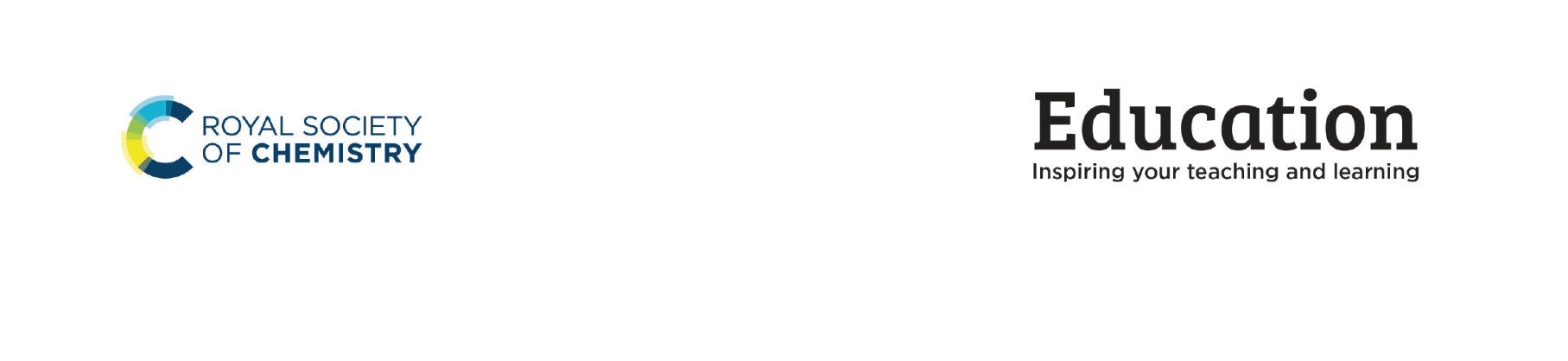 This resource supports the practical video Preparing a soluble salt, available here: rsc.li/3pmV9swIntended outcomesIt is important that the purpose of each practical is clear from the outset, defining the intended learning outcomes helps to consolidate this. Outcomes can be categorised as hands on, what learners are going to do with objects, and minds on, what learners are going to do with ideas to show their understanding. We have offered some differentiated suggestions for this practical. You may wish to focus on just one or two, or make amendments based your learners’ own needs. (Read more at rsc.li/2JMvKa5.)Consider how you can share outcomes and evaluation with learners, empowering them to direct their own learning.Hands on	Minds onEffective at a lower level	Students correctly:Safely warm the acid and add copper oxide until the sulphuric acid is neutralisedSet up the filtration equipment including folding the filter paperSafely evaporate and leave the concentrated solution to crystalliseEffective at a higher level	Students correctly:Recall all the correct equipment for the practicalPlan a method to produce a soluble salt starting with an insoluble baseStudents can:Talk about adding copper oxide until no more reacts as a way of ensuring all the acid has reactedDiscuss how filtration removes unreacted reactantsTalk about how water is being evaporated leaving the salt behindWrite a word equation for the reactionExplain the term neutralisationStudents can:Carry out a risk assessment for the preparation of a soluble saltDiscuss how evaporation leads to an increase in concentration of the salt solutionExplain that the solubility of solutes can vary with concentrationWrite a symbol equation for the reaction